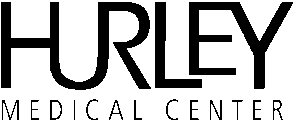 Medical Staff Office, One Hurley Plaza, Flint, MI 48503Credentialing Document ChecklistPlease complete the following documents and return them with your application for membership to the professional staff:Application – completed in fullRelease Form(s) signed, dated and witnessedPractitioner ID Verification Form – Must Be Correctly Completed, i.e., notarized or brought to Medical         Staff Office with Picture IDLegible Photocopy of Government Issued Picture ID (ie, driver’s license or passport)Privilege Request Form, completed, dated and signed (Required for Active Categories)Signed Medicare/Champus Notice to PhysiciansPatient Electronic Information System(s) Sign-On Code Agreement, completed, signed and datedPhotocopy of Michigan Practitioner License Photocopy of Michigan Pharmacy License (if applicable)Photocopy of College Diploma(s) (include all training attended)If Board Certified Professional, Photocopy of Certificate(s) or Letter(s) Photocopy of additional training certificates, i.e., ACLS, PALS, ATLS Photocopy of DEA CertificatePhotocopy of any other State Licenses (if applicable)Photocopy of professional liability insurance in an amount not less than $200,000/$600,000 Photocopy of TB test (less than one year old from date of test)Up-to-Date CV Check for $200 representing non-refundable application fee payable to Hurley Medical CenterCompleted Flu FormECFMG Certificate (if applicable)HealthStream – NPSGHealthStream – Diversity in the WorkplaceHealthStream – HIPAA/Confidentiality